DESSERT MENUSticky Toffee Pudding – 7.00Ginger & salted caramel sauce vanilla ice creamPear Tart Tatin – 7.00Served with vanilla and orange syrup and honeycomb ice creamPassion Fruit, and Lime Crème Brulee  – 7.00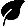 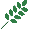 Served with lime shortbreadDark Chocolate Marquise and Pistachio Crumbs  – 7.00Served with chocolate sauce and mint chocolate chip ice creamApple & Plum Upside Down Cake  – 7.00Served with vanilla ice cream or custardIce Cream   1.80 per scoopSelection of English Cheese - 9.00Served with crackers grapes, fruit chutney, butterKIDS MENUAll dishes from the main menu can be altered to a kid’s portionCrispy Chicken - 6.00Served with fries, baked beans or peasCheese Burger – 7.50Served with fries and saladMini Fish & Chips – 7.00Served with fries, baked beans or peasPork Sausage – 6.00Served with fries, baked beans or peasPasta Tomato Sauce and Cheese – 6.00DessertsDark Chocolate Brownie – 5.00With chocolate ice creamSticky Toffee Pudding – 5.00Caramel sauce and vanilla ice creamSelection Of Ice Cream  - 1.80 per scoopOmeletteServed with chips and mixed saladPlain   - 7.50Cheese & Onion   – 8.00                        Ham & Cheese  - 8.00Mushroom & Spinach – 8.00Tomato, Onion & Herb  – 8.00SANDWICHESServed with fires and mixed saladBeef & Onion - 8.50With rocket and horseradishChicken Club   – 9.00With lettuce, tomato and mayo Pork & Stuffing - 8.50With sage and onionsFish Goujons – 8.00With lettuce and tartare sauceHalloumi Roasted Vegetable  – 8.00With red peppers and houmousSHARERSJinnie Ploughman’s – 14.00Mixed Cheese, grapes, fruit chutney, ham, olives, crackers, butter & crusty breadSIDESHomemade chunky chips - £3.50Skinny fries - £3.50Beer battered onion rings - £5.00Garlic ciabatta - £3.50Garlic ciabatta with cheese - £4.50House salad - £3.00Slaw - £2.50BurgersAll served with fries & slawJinnie Burger - £14.00With cheddar, bacon, tomato, gem lettuce, slaw, Jinnie sauce, onion rings, & gherkinSpiced Butterflied Chicken Burger - £14.00With monterey jack cheese, sundried tomato & chilli mayo, slaw, onion rings, lettuce & tomatoFried Halloumi & Vegetable Stack  - £13.00With avocado puree, slaw, onion rings, lettuce & tomatoSALADSChicken Caesar – 12.00With bacon, anchovies, croutons, parmesan & lettuceHoisin Crispy Beef – 12.50With mixed salad, spiced cashew nuts and roasted sesame seeds and chilliGreek Olive  – 11.00With croutons, tomato, cucumber, onions, feta cheese, olives and salad dressingMAINSPan Fried Haddock – 13.50With crispy potatoes, carrots, and a lemon & cream sauceBeer Battered Fish and ChipsLarge – 14.00 Small – 9.00With tartare sauce, mushy peas and chunky chipsPork Sausages – 13.00Served with creamy mash, wilted spinach and onion gravyMushroom and Spinach Tagliatelle 11.50In a white wine, parmesan and cream sauceHomemade Beef Lasagne 13.50Served with garlic bread and mixed saladChef’s Pie of the Day – 14.00Served with peas and a choice of chips or mash Nibbles /StartersMarinated Mixed Olives   -4.50Balsamic oil and breadHoney Roasted Chorizo   – 5.00With Potatas Bravas   Mixed Bread – 5.00With Savoury butter, balsamic dip Sun Dried Tomato and Roasted Red Pepper Houmous – 5.00With Pita breadAla Romaine Calamari – 5.50With siracha mayo and lemon wedgeHomemade Soup of The Day  - 6.00Crusty bread and butterPork and Duck Pâté   - 7.50Served with Orange Syrup and SaladPressed Chicken & Black Pudding Terrine – 8.00Poached egg, toasted bread, bacon and shallot gravyMains8oz sirloin Steak  - 25.00Served with chunky chips, confit tomato, baked mushrooms Choose your sauce: peppercorn, Stilton, Diane Beer Battered Fish and ChipsLarge 15.00, Small 9.00With tartare sauce, mushy peas and chunky chipsHomemade Beef Lasagne – 15.00Served with garlic bread and mixed salad. Roasted Butternut Squash Risotto   – 16.50With goats cheese and sage, beetroot and pumpkin seeds Tagliatelle Alfredo  – 13.50Pasta cooked in a white wine and cream sauce.  Choice of Chicken and bacon or Mushroom & spinachChefs Pie of the Day – 15.00Shortcrust pastry, served with chips or mash & peasKEBABSWood fired open flat bread with fries & SlawChicken Tikka - £14.00With fried vegetables, chilli & mint yoghurtSteak and Chicken - £14.00With fried vegetables, coriander & pepper coulisHalloumi  - £13.50With fried vegetables, guacamole, chilli, & sweet sauceQuorn  - £13.00With fried vegetables, houmous & pomegranateLamb Kofta - £14.50With fried vegetables, garlic & mint dressingBURGERSAll served with fries Jinnie Burger - £14.00With cheddar, bacon, tomato, gem lettuce, Jinnie sauce, onion rings, & gherkinSpiced Butterflied Chicken Burger - £14.00With monterey jack cheese, sundried tomato & chilli mayo, onion rings, lettuce & tomatoFried Halloumi & Vegetable Stack  - £13.00With avocado puree, onion rings, lettuce & tomatoPIZZAPlease ask to see our Pizza menu Fridays & SaturdaysPAELLAFreshly cooked to order – 30 minutesWith a minimum of 2 people – Priced per personSeafood - £16.50Chicken & Chorizo - £15.50Dona Anna - £20.00Seafood, chicken & chorizoMixed Vegetables  - £13.50SALADSRoasted Chicken Caesar- £12.50With bacon, anchovies, croutons, parmesan & lettuceHoisin Crispy Beef  - £13.50With mixed salad, spiced cashew nuts& roasted sesameJinnie Autum Vegetable  - £12.50With goats cheese and roasted pine nuts SIDESHomemade chunky chips - £3.50Skinny fries - £3.50Beer battered onion rings - £5.00Garlic ciabatta - £3.50Garlic ciabatta with cheese - £4.50House salad - £3.00Slaw - £2.50PuddingsPlease ask to see our puddings menu